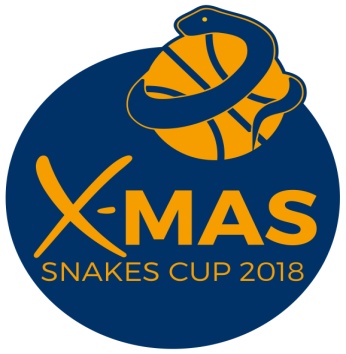 X-MAS SNAKES CUP 2018			INTERNATIONAL YOUTH BASKETBALL TOURNAMENTCategory U15OSTRAVA, CZECH REPUBLIC, 14. – 16.12.2018APPLICATION FORMBASKETBALL CLUB ……………………………………………………………………………..…………..ADRESS ………………………………………………………………………………………………….………..CONTACT PERSON……………………………..…………………………………………………….………TELEPHONE………… ………….…………………………………………………………………….………..THE NAME OF COACH……………………………………………………….. …………………………….NUMBER OF PLAYERS ………………….…..………...….NUMBER OF COACHES…………………………….,….….NUMBER OF ACCOMPANIMENTS…………………….TOTAL NUMBER OF PERSONS ………………..………14.-16.12.2018 -  The price is 20.000.-Kč/ 800.-EUR per team 12 players-persons. 1 coach for free.  The price includes all tournament costs, tournament T-shirt, including accommodation, meal, beverages ( 2 nights in hostel and 2 days  full board, starting Friday lunch )Every other person who will be up to 12th person pay 1950,- Kč/ 70,- EUR (13th player, other coach, parents, fans)13.-16.12.2018 -   The price is 24.000.-Kč/950.-EUR per team 12 players-persons. 1 coach for free. The price includes all tournament costs, tournament T-shirt, including accommodation, meal, beverages ( 3 nights in hostel and 3 days  full board, starting Thursday dinner )Every other person who will be up to 12th person pay 2300,- Kč/ 90,- EUR (13th player, other coach, parents, fans)Welcome you in Ostrava,              Mgr.  Kamil Vašťák sr.